                                                                                                                                                                                                                                                                                                              ИНФОРМАЦИОННЫЙ БЮЛЛЕТЕНЬСЕГОДНЯ В НОМЕРЕ:ПОСТАНОВЛЕНИЯ:	1. от 27.04.2020 № 16 «О внесении изменений в постановление администрации Ореховского сельского поселения от 29.01.2018 года № 4 Решения Совета депутатов1. от 30.04.2020 № 217 «Об утверждении отчета об  исполнении бюджета сельского поселения за 2019 год» АДМИНИСТРАЦИЯОРЕХОВСКОГО СЕЛЬСКОГО ПОСЕЛЕНИЯГАЛИЧСКОГО МУНИЦИПАЛЬНОГО РАЙОНАКОСТРОМСКОЙ ОБЛАСТИП О С Т А Н О В Л Е Н И Еот «27» апреля 2020 года № 16 с. ОреховоО внесении изменений в постановление администрации Ореховского сельского поселения от 29.01.2018 года № 4В соответствии с постановлением Правительства Российской Федерации от 18 апреля 2018 года № 469 «О внесении изменений в постановление Правительства Российской федерации от 31 августа 2016 года № 868» администрация Ореховского сельского поселенияПОСТАНОВЛЯЕТ:1. Внести в постановление администрации Ореховского сельского поселения  от 29 января 2018 года № 4 «Об утверждении Порядка формирования и ведения реестра источников доходов бюджета Ореховского сельского поселения»  (в редакции постановления администрации сельского поселения от 15.01.2019 года № 2) следующие изменения:1) пункт 2 признать утратившим силу;2) пункт 3 изложить в следующей редакции:«Настоящее постановление вступает в силу со дня его официального опубликования, за исключением положений, для которых настоящим пунктом установлен иной срок вступления в силу.Порядок формирования и ведения реестра источников доходов бюджета Ореховского сельского поселения (далее – Порядок), утвержденный настоящим постановлением:В части информации, предусмотренной подпунктами 6-9 пункта 11 Порядка, вступает в силу с 1 января 2021 года и применятся при составлении проекта бюджета Ореховского сельского поселения (далее – бюджет), начиная с бюджета на 2022 год и на плановый период 2023 и 2024 годов;В части информации, предусмотренной пунктом 12 Порядка, вступает в силу с 1 января 2023 года и применятся при составлении проекта бюджета, начиная с бюджетов на 2024 год и на плановый период 2025 и 2026 годов;В части использования перечня источников доходов российской Федерации в соответствии с пунктом 14 Порядка и реестра источников доходов Российской Федерации в соответствии с пунктом 17 Порядка для формирования информации, включаемой в реестр источников доходов бюджета Ореховского сельского поселения, вступает в силу с 1 января 2021 года и применяется при составлении проекта бюджета, начиная с бюджета на 2022 год и на плановый период 2023 и 2024 годов.»;3) в порядке формирования и ведения реестра источников доходов бюджета Ореховского сельского поселения (приложение к постановлению):В подпункте 6 пункта 11 после слов «на очередной финансовый год» дополнить словами «и плановый период»;В подпункте 11 пункта 11 слова «о бюджете» заменить словами «об исполнении бюджета»;Пункт 15 изложить в следующей редакции:«15. Информация, указанная в подпунктах 6  и 9 пункта 11 настоящего Порядка, формируется и ведется на основании прогнозов поступления доходов бюджета; информация, указанная в подпунктах 7 и 8 пункта 11 настоящего Порядка, формируется и ведется на основании решения о бюджете.»;В пункте 17 слова «представляемых Федеральным казначейством в соответствии с установленным порядком формирования и ведения реестра источников доходов Российской Федерации.» заменить словами «формируемого в порядке, установленном Министерством финансов Российской Федерации.».2. Настоящее постановление вступает в силу со дня его официального опубликования.Глава сельского поселения                                                                          А.А.ТранчуковРОССИЙСКАЯ ФЕДЕРАЦИЯКОСТРОМСКАЯ ОБЛАСТЬГАЛИЧСКИЙ МУНИЦИПАЛЬНЫЙ РАЙОНСОВЕТ ДЕПУТАТОВОРЕХОВСКОГО СЕЛЬСКОГО ПОСЕЛЕНИЯРЕШЕНИЕ	от « 30»   апреля  2020 года  № 217Об утверждении отчета об исполнении бюджетаОреховского сельского поселения за 2019 год	                                                                                                              В соответствии со статьями 264.5 и 264.6 Бюджетного кодекса Российской Федерации, руководствуясь статьей 85 Положения «О бюджетном процессе в Ореховском сельском поселении Галичского муниципального района», Совет депутатов сельского поселения РЕШИЛ:             1.Утвердить отчет об исполнении бюджета сельского поселения за 2019 год по доходам в сумме 8821560,45 рублей, по расходам в сумме  8820166,97 рублей, в том числе расходы на денежное содержание муниципальных служащих и работников бюджетных учреждений сельского поселения в сумме 1999802,42 рубля с численностью работающих 9 штатных единицы, с превышением доходов над расходами  (профицитом бюджета сельского поселения) в сумме -1393,48 рублей и со следующими показателями:             - доходов бюджета сельского поселения  по кодам классификации доходов бюджетов за 2019 год согласно приложению № 1;              - доходов бюджета сельского поселения  по кодам видов доходов, подвидов доходов, классификации операций сектора государственного управления, относящихся к доходам бюджета, за 2019 год согласно приложению № 2;              - расходов бюджета сельского поселения по разделам, подразделам классификации расходов бюджетов за 2019 год согласно приложению № 3;             - расходов бюджета сельского поселения по ведомственной структуре расходов бюджетов за 2019 год согласно приложению № 4;               - источников финансирования дефицита бюджета сельского поселения по кодам классификации источников финансирования  дефицитов бюджетов за 2019 год, согласно приложению № 5.               - источников финансирования дефицита бюджета сельского поселения по кодам групп, подгрупп, статей, видов источников финансирования дефицитов бюджетов, классификации операций сектора государственного управления, относящихся к источникам финансирования дефицитов бюджетов  за 2019 год, согласно приложению № 6.           2.Настоящее решение опубликовать в информационном бюллетене «Сельские новости».          3.Настоящее решение вступает в силу со дня его подписания.          Глава сельского поселения                                                                    А.А.Транчуков Приложение № 1	                                                                                      к решению Совета депутатов                                                                                                       Ореховского сельского поселения                                                                                                          от «30 » апреля  2020 года № 217 Исполнение бюджета Ореховского сельского поселения за 2019 годпо кодам классификации доходов бюджетов                                                                              (рублей)                                                                                                                                                    Приложение № 2	                                                                                      к решению Совета депутатов                                                                                                              Ореховского сельского поселения                                                                                                              от «30» апреля 2020 года № 217  Объем поступлений доходов в бюджет  Ореховского сельского поселения за 2020 г.                                                                                                                                                             (рублей)  Приложение № 3	                                                                           к решению Совета депутатов                                                                                                            от «30» апреля 2020 года № 217  Расходы бюджета сельского поселения  по разделам, подразделам классификации расходов бюджета за 2019 год                                                                                                                                                    (рублей)                                                                                                                                                                               Приложение № 4	                                                                              к решению Совета депутатов                                                                                                              от «30» апреля 2020 года № 217  Расходы бюджета по ведомственной структуре  расходов бюджетов за 2019 год  (рублей)                   Приложение № 5                                                                                                                                                   к решению  Совета депутатов                                                                                                                                                                         от «30» апреля 2020 года № 217   Источники финансирования дефицита бюджетасельского поселения по кодам классификации источниковфинансирования дефицитов бюджетов за 2019 год( рублей)                                                                                                                               Приложение №6                                                                                                               к решению  Совета депутатов                                                                                                                                                                     от «30» апреля 2020 года №  217 Источники финансирования дефицита бюджета сельского поселения по кодам групп, подгрупп, статей, видов источников финансирования дефицитов бюджетов классификации операций сектора государственного управления, относящихся к источникам финансирования дефицитов бюджетов за 2019 год                                                                                                                                                             (рублей) ПОЯСНИТЕЛЬНАЯ ЗАПИСКАк отчету об исполнении бюджета Ореховского сельского поселения  за 2019 годЗа 2019 год в бюджет сельского поселения поступило доходов 8821560,45 руб.Поступления собственных доходов в бюджет сельского поселения составили       5163760,45 руб. или 98,6% от утвержденного плана  (план 5237020,00 руб.)Наибольший удельный вес в общей сумме собственных доходов составляют налоговые доходы – 95,7% (4943660,18 руб.) (из них: налог на доходы физических лиц – 29% (1434706,26 руб.), налоги на товары (работы, услуги), реализуемые на территории РФ (акцизы) – 51,2% (2529478,51 руб.), земельный налог – 12,4% (613642,42 руб.), налог на совокупный доход – 2,9% (142984,53 руб.), налог на имущество физических лиц – 4,5% (222098,46 руб.)). Неналоговые доходы, от общей суммы собственных доходов, составляют 4,3% (220100,27 руб.). Из них: прочие поступления от использования имущества, находящегося в собственности поселения (аренда помещения, наем жилья) –  55079,77 руб.; доходы, получаемые в виде арендной платы, а также средства от продажи права на заключение договоров аренды за земли, находящиеся в собственности сельских поселений (за исключением земельных участков муниципальных бюджетных и автономных учреждений) – 164520,50 руб.            Фактическое поступление собственных доходов за 2019 год в сравнении с 2018 годом увеличилось на 12,3 % или на 638,0 тыс. рублей.Увеличение поступлений собственных доходов произошло, в основном, за счет НДФЛ на сумму 115,7 тыс.руб., налога на имущество физических лиц на сумму 128,7 тыс.руб. и акцизов на сумму 320,7 тыс.руб.Безвозмездные поступления в бюджет сельского поселения за 2019 год составили 3657800 руб., или 100% от утвержденного плана в том числе:- Дотации бюджетам сельских поселений на выравнивание бюджетной обеспеченности – 1922000,00 руб.- Субсидии бюджетам сельских поселений на осуществление дорожной деятельности в отношении автомобильных дорог общего пользования, а также капитального ремонта и ремонта дворовых территорий многоквартирных домов, проездов к дворовым территориям многоквартирных домов населенных пунктов – 219000,00 руб.- Субвенции бюджетам сельских поселений на выполнение передаваемых полномочий субъектов Российской Федерации – 4800,00 руб.- Субвенции бюджетам поселений на осуществление первичного воинского учета на территориях,  где отсутствуют военные комиссариаты – 104000,00 руб.- Прочие межбюджетные трансферты, передаваемые бюджетам сельских поселений – 1408000,00 руб.Доля безвозмездных поступлений в общей сумме доходов бюджета в 2019 году составила 41,5 % и, по сравнению с 2018 годом, уменьшилась на 36 % или 2059,9 тыс.руб.Уменьшение произошло за счет дотаций бюджетам сельских поселений на выравнивание бюджетной обеспеченности на сумму 243,0 тыс.руб., прочих субсидий на сумму 1659,6 тыс.руб., субвенций бюджетам поселений на осуществление первичного воинского учета на территориях,  где отсутствуют военные комиссариаты на сумму 122,8 тыс.руб.Расходы бюджета сельского поселения в 2019 году исполнены в сумме 8820166,97 руб., что составляет 93,7% к уточненному плану (план 9409457 руб.).По разделу 01 «Общегосударственные вопросы» исполнение расходов выполнено на 97,3%, или  в сумме 3153053,16 рублей при плановых назначениях 3239484,00 рубля.По подразделу 0102 «Функционирование высшего должностного лица субъекта Российской Федерации и муниципального образования» произведено финансирование расходов на содержание главы сельского поселения в сумме 615946,13 руб. это 99,3% от плана (план 620000,00 руб.).По подразделу 0104 «Функционирование Правительства РФ, высших органов исполнительной власти, субъектов РФ, местных администраций» произведено финансирование расходов на содержание администрации Ореховского сельского поселения. За 2019 год расходы составили  2228307,17 рублей при плановых назначениях в сумме 2305684, 00 рублей, или 96,6 %  к плановым назначениям.По подразделу 0113 «Другие общегосударственные вопросы» исполнение составило  100% или 308799,86 рублей при плане 308800,00 рублей. Здесь отражены расходы на:- реализацию  государственных функций, связанных с общегосударственным управлением - 3009,00 рублей;- межбюджетные трансферты бюджетам муниципальных районов из бюджетов поселений на осуществление части полномочий по решению вопросов местного значения в соответствии с заключенными соглашениями 85226 рублей (в том числе: межбюджетные трансферты на осуществление переданных полномочий Контрольно – счетного органа поселения Контрольно – счетному органу муниципального района – 67226,00 руб.; межбюджетные трансферты на осуществление переданных полномочий по внутреннему муниципальному контролю – 6000,00 руб.; межбюджетные трансферты на осуществление переданных полномочий по контролю в сфере закупок – 6000,00 руб.; Межбюджетные трансферты на осуществление переданных полномочий по организации в границах поселения ритуальных услуг населению – 6000,00 руб.);- исполнение судебных актов по возмещению причиненного вреда – 220564,86 руб.По разделу 02 «Национальная оборона» произведены расходы на осуществление первичного воинского учета на территориях, где отсутствуют военные комиссариаты в сумме 104000,00 рублей.По разделу 04 «Национальная экономика» произведены расходы в сумме 3391180,50 руб. (91,7% от плановых назначений), в том числе по подразделам:0405 «Сельское хозяйство и рыболовство» - расходы были направлены на мероприятия по землеустройству и землепользованию в сумме 185000,70 руб. (мероприятия по борьбе с борщевиком Сосновского)0409 «Дорожное хозяйство» - расходы были направлены на содержание и ремонт автомобильных дорог в границах Ореховского сельского поселения в сумме    3166180,50 руб.По разделу 05 «Жилищно-коммунальное хозяйство» расходы за 2019 год составили 226523,54 руб., в том числе: по подразделу 0501 «Жилищное хозяйство» расходы составили 31337,60 руб. (оплата в Фонд кап.ремонта); по подразделу 0502 «Коммунальное хозяйство» расходы составили 37412,50 руб.  Здесь отражены расходы на содержание и обслуживание объектов водоснабжения, входящих в состав имущества казны. по подразделу 0503 «Благоустройство» расходы составили 157773,44 руб.По разделу 08 «Культура, кинематография и средства массовой информации» (подраздел 0801 «Культура») в 2019 году  расходы составили 1933301,77 руб., в том числе   по домам культуры расходы составили 1886303,50 руб.; по библиотекам расходы составили 46998,27 руб.По подразделу 1001 «Пенсионное обеспечение» отражены расходы на доплаты к государственным пенсиям муниципальных служащих в сумме 12108,00 рублей.            Главный бухгалтерОреховского сельского поселения:                                     Т.П.КопотиловаУчредитель: Совет депутатов Ореховского сельского поселения                                                                                   Выходит по мере необходимости   Галичского   муниципального района Костромской области.Издается  с 22 сентября 2006 года                                                                                                                                     № 05 (236)  30 апреля 2020 г.Коды бюджетной классификацииНаименование показателейКассовоеисполнениеДоходы  всего8821560,45Федеральное казначействоФедеральное казначейство2529478,51100 1 03 02230 01 0000 110Доходы от уплаты акцизов на дизельное топливо, подлежащие распределению между бюджетами субъектов Российской Федерации и местными бюджетами с учетом установленных дифференцированных нормативов отчислений в местные бюджеты1151376,01100 1 03 02240 01 0000 110Доходы от уплаты акцизов на моторные масла для дизельных и (или) карбюраторных (инжекторных) двигателей, подлежащие распределению между бюджетами субъектов Российской Федерации и местными бюджетами с учетом установленных дифференцированных нормативов отчислений в местные бюджеты8462,92100 1 03 02250 01 0000 110Доходы от уплаты акцизов на автомобильный бензин, производимый на территории Российской Федерации, подлежащие распределению между бюджетами субъектов Российской Федерации и местными бюджетами с учетом установленных дифференцированных нормативов отчислений в местные бюджеты1538242,27100 1 03 02260 01 0000 110Доходы от уплаты акцизов на прямогонный бензин, производимый на территории Российской Федерации, подлежащие распределению между бюджетами субъектов Российской Федерации и местными бюджетами с учетом установленных дифференцированных нормативов отчислений в местные бюджеты-168602,69Межрайонная инспекция Федеральной налоговой службы №2 по Костромской областиМежрайонная инспекция Федеральной налоговой службы №2 по Костромской области2414181,67182 1 01 02010 01 0000 110Налог на доходы физических лиц с доходов, полученных физическими лицами, являющимися налоговыми резидентами Российской Федерации в виде дивидендов от долевого участия в деятельности организаций1433539,54182 1 01 02020 01 0000 110Налог на доходы физических лиц с доходов, полученных от осуществления деятельности физическими лицами, зарегистрированными в качестве индивидуальных предпринимателей,  нотариусов, занимающихся частной практикой, адвокатов, учредивших адвокатские кабинеты и других лиц, занимающихся частной практикой в соответствии со статьей 227 Налогового кодекса Российской Федерации236,66182 1 01 02030 01 0000 110Налог на доходы физических лиц с доходов, полученных физическими лицами, не являющимися налоговыми резидентами Российской Федерации930,06182 1 05 01011 01 0000 110Налог, взимаемый с налогоплательщиков, выбравших в качестве объекта налогообложения доходы99279,89182 1 05 01021 01 0000 110Налог, взимаемый с налогоплательщиков, выбравших в качестве объекта налогообложения доходы, уменьшенные на величину расходов43704,64182 1 05 03010 01 0000 110 Единый сельскохозяйственный налог750,00182 1 06 01030 10 0000 110Налог на имущество физических лиц, взимаемый по ставкам, применяемым к объектам налогообложения, расположенным в границах сельских поселений222098,46182 1 06 06033 10 0000 110Земельный налог с организаций, обладающих земельным участком, расположенным в границах сельских поселений245947,00182 1 06 06043 10 0000 110Земельный налог с физических лиц, обладающих земельным участком, расположенным в границах сельских поселений367695,42Департамент финансов  Костромской областиДепартамент финансов  Костромской области1226000,00825 2 02 35118 10 0000 150Субвенции бюджетам поселений на осуществление первичного воинского учета на территориях,  где отсутствуют военные комиссариаты104000,00825 2 02 15001 10 0000 150Дотации бюджетам сельских поселений на выравнивание бюджетной обеспеченности1122000,00Департамент транспорта и дорожного хозяйства Костромской областиДепартамент транспорта и дорожного хозяйства Костромской области219000,00826 2 02 20216 10 0000 150Субсидии бюджетам сельских поселений на осуществление дорожной деятельности в отношении автомобильных дорог общего пользования, а также капитального ремонта и ремонта дворовых территорий многоквартирных домов, проездов к дворовым территориям многоквартирных домов населенных пунктов219000,00Департамент строительства, жилищно-коммунального хозяйства и топливно-энергетического комплекса Костромской областиДепартамент строительства, жилищно-коммунального хозяйства и топливно-энергетического комплекса Костромской области500,00843 1 16 51040 02 0000 140Денежные взыскания (штрафы), установленные законами субъектов Российской Федерации за несоблюдение муниципальных правовых актов, зачисляемые в бюджеты поселений500,00Администрация Галичского муниципального района Костромской областиАдминистрация Галичского муниципального района Костромской области489800,00901 2 02 30024 10 0000 150Субвенции бюджетам сельских поселений на выполнение передаваемых полномочий субъектов Российской Федерации 4800,00901 2 02 49999 10 0000 150Прочие межбюджетные трансферты, передаваемые бюджетам сельских поселений485000,00Управление финансов администрации Галичского муниципального района Костромской областиУправление финансов администрации Галичского муниципального района Костромской области1723000,00909 2 02 15001 10 0000 150Дотации бюджетам сельских поселений на выравнивание бюджетной обеспеченности800000,00909 2 02 49999 10 0000 150Прочие межбюджетные трансферты, передаваемые бюджетам сельских поселений923000,00Администрация Ореховского сельского поселения Галичского муниципального района  Костромской областиАдминистрация Ореховского сельского поселения Галичского муниципального района  Костромской области219600,27999 1 11 05025 10 0000 120Доходы, получаемые в виде арендной платы, а также средства от продажи права на заключение договоров аренды за земли, находящиеся в собственности сельских поселений (за исключением земельных участков муниципальных бюджетных и автономных учреждений)164520,50999 1 11 09045 10 0000 120Прочие поступления от использования  имущества, находящегося в собственности сельских поселений (за исключением имущества муниципальных бюджетных и автономных учреждений, а также имущества муниципальных унитарных предприятий, в том числе казенных)55079,77Коды бюджетной классификацииНаименование кодов экономической классификации доходовСумма, рублей1 00 00000 00 0000 000НАЛОГОВЫЕ И НЕНАЛОГОВЫЕ ДОХОДЫ5163760,451 01 00000 00 0000 000Налоги на прибыль, доходы1434706,261 01 02000 01 0000 110Налог на доходы физических лиц1434706,261 01 02010 01 0000 110Налог на доходы физических лиц с доходов, полученных физическими лицами, являющимися налоговыми резидентами Российской Федерации в виде дивидендов от долевого участия в деятельности организаций1433539,541 01 02010 01 0000 110Налог на доходы физических лиц с доходов, полученных от осуществления деятельности физическими лицами, зарегистрированными в качестве индивидуальных предпринимателей,  нотариусов, занимающихся частной практикой, адвокатов, учредивших адвокатские кабинеты и др.лиц, занимающихся частной практикой в соответствии со статьей.227 Налогового кодекса Российской Федерации236,661 01 02030 01 0000 110Налог на доходы физических лиц с доходов, полученных физическими лицами, не являющимися налоговыми резидентами Российской Федерации930,061 03 00000 00 0000 000Налоги на товары (работы, услуги), реализуемые на территории Российской Федерации2529478,511 03 02230 01 0000 110Доходы от уплаты акцизов на дизельное топливо, подлежащие распределению между бюджетами субъектов Российской Федерации и местными бюджетами с учетом установленных дифференцированных нормативов отчислений в местные бюджеты1151376,011 03 02240 01 0000 110Доходы от уплаты акцизов на моторные масла для дизельных и (или) карбюраторных (инжекторных) двигателей, подлежащие распределению между бюджетами субъектов Российской Федерации и местными бюджетами с учетом установленных дифференцированных нормативов отчислений в местные бюджеты8462,921 03 02250 01 0000 110Доходы от уплаты акцизов на автомобильный бензин, производимый на территории Российской Федерации, подлежащие распределению между бюджетами субъектов Российской Федерации и местными бюджетами с учетом установленных дифференцированных нормативов отчислений в местные бюджеты1538242,271 03 02260 01 0000 110Доходы от уплаты акцизов на прямогонный бензин, производимый на территории Российской Федерации, подлежащие распределению между бюджетами субъектов Российской Федерации и местными бюджетами с учетом установленных дифференцированных нормативов отчислений в местные бюджеты-168602,691 05 00000 00 0000 000НАЛОГИ  НА СОВОКУПНЫЙ ДОХОД143734,531 05 01011 01 0000 110Налог, взимаемый с налогоплательщиков, выбравших в качестве объекта налогообложения доходы99279,891 05 01021 01 0000 110Налог, взимаемый с налогоплательщиков, выбравших в качестве объекта налогообложения доходы, уменьшенные на величину расходов43704,641 05 03010 01 0000 110 Единый сельскохозяйственный налог750,001 06 00000 00 0000 000НАЛОГИ НА ИМУЩЕСТВО835740,881 06 01030 10 0000 110Налог на имущество физических лиц, взимаемый по ставкам, применяемым к объектам налогообложения, расположенным в границах сельских поселений222098,461 06 06033 10 0000 110Земельный налог с организаций, обладающих земельным участком, расположенным в границах сельских поселений245947,001 06 06043 10 0000 110Земельный налог с физических лиц, обладающих земельным участком, расположенным в границах сельских поселений367695,421 11 00000 00 0000 000ДОХОДЫ ОТ ИСПОЛЬЗОВАНИЯ ИМУЩЕСТВА, НАХОДЯЩЕГОСЯ В ГОСУДАРСТВЕННОЙ И МУНИЦИПАЛЬНОЙ СОБСТВЕННОСТИ219600,271 11 09045 10 0000 120Прочие поступления от использования имущества, находящегося в собственности поселений (за исключением имущества муниципальных бюджетных и автономных учреждений, а также имущества муниципальных  унитарных предприятий, в том числе казенных)55079,771 11 05025 10 0000 120Доходы, получаемые в виде арендной платы, а также средства от продажи права на заключение договоров аренды за земли, находящиеся в собственности сельских поселений (за исключением земельных участков муниципальных бюджетных и автономных учреждений)164520,501 16 00000 00 0000 000ШТРАФЫ, САНКЦИИ, ВОЗМЕЩЕНИЕ УЩЕРБА500,001 16 51040 02 0000 140Денежные взыскания(штрафы), установленные законами субъектов Российской Федерации за несоблюдение муниципальных правовых актов, зачисляемые в бюджеты поселений500,002 00 00000 00 0000 000БЕЗВОЗМЕЗДНЫЕ  ПОСТУПЛЕНИЯ3657800,002 02 00000 00 0000 000Безвозмездные поступления от других бюджетов бюджетной системы Российской Федерации3657800,002 02 15001 10 0000 150Дотации бюджетам сельских поселений на выравнивание бюджетной обеспеченности1922000,002 02 20216 10 0000 150Субсидии бюджетам сельских поселений на осуществление дорожной деятельности в отношении автомобильных дорог общего пользования, а также капитального ремонта и ремонта дворовых территорий многоквартирных домов, проездов к дворовым территориям многоквартирных домов населенных пунктов219000,002 02 30024 10 0000 150Субвенции бюджетам сельских поселений на выполнение передаваемых полномочий субъектов Российской Федерации 4800,002 02 35118 10 0000 150Субвенции бюджетам поселений на осуществление первичного воинского учета на территориях,  где отсутствуют военные комиссариаты104000,002 02 49999 10 0000 150Прочие межбюджетные трансферты, передаваемые бюджетам сельских поселений1408000,00ВСЕГО ДОХОДОВ8821560,45Наименование показателяКод бюджетнойклассификацииКассовоеисполнениеОбщегосударственные вопросы01003153053,16Функционирование высшего должностного лица субъекта Российской Федерации и муниципального образования0102615946,13Функционирование Правительства РФ, высших  исполнительных органов государственной власти субъектов РФ, местных администраций 01042228307,17Другие общегосударственные вопросы0113308799,86Национальная оборона0200104000,00Мобилизационная и вневойсковая подготовка0203104000,00Национальная экономика04003391180,50Сельское хозяйство и рыболовство0405185000,00Дорожное хозяйство (дорожные фонды)04093166180,50Другие вопросы в области национальной экономики041240000,00Жилищно-коммунальное хозяйство0500226523,54Жилищное хозяйство050131337,60Коммунальное  хозяйство050237412,50Благоустройство0503157773,44Культура, кинематография 08001933301,77Культура08011933301,77Социальная политика100012108,00Пенсионное обеспечение100112108,00Итого8820166,97НаименованиеВе-дом-ствоРаз-делПодраз-делЦелеваястатьяВидрасходовСумма  (руб.)Администрация  Ореховского сельского поселения9998820166,97Общегосударственные вопросы999013153053,16Функционирование высшего должностного лица субъекта Российской Федерации и муниципального образования9990102615946,13Глава Ореховского сельского поселения Галичского муниципального района99901020600000000615946,13Расходы на оплату труда работников муниципальных органов поселения99901020600000110615946,13Расходы на выплаты персоналу в целях обеспечения выполнения функций государственными (муниципальными) органами, казёнными учреждениями, органами управления государственными внебюджетными фондами99901020600000110100615946,13Расходы на выплаты государственных (муниципальных) органов99901020600000110120615946,13Функционирование Правительства РФ, высших исполнительных органов государственной власти субъектов РФ, местных администраций99901042228307,17Центральный аппарат исполнительных органов местного самоуправления999010401000000002228307,17Расходы на оплату труда работников муниципальных органов поселения999010401000001002223507,17Расходы на выплаты персоналу в целях обеспечения выполнения функций государственными (муниципальными) органами, казёнными учреждениями, органами управления государственными внебюджетными фондами999010401000001101001879898,12Расходы на выплаты государственных (муниципальных) органов999010401000001101201879898,12Расходы на обеспечение функций муниципальных органов поселения 99901040100000190343609,05Закупка товаров, работ и услуг для государственных (муниципальных) нужд99901040100000190200340978,60Иные закупки товаров, работ и услуг для обеспечения государственных (муниципальных) нужд99901040100000190240340978,60Иные бюджетные ассигнования999010401000001908002630,45Уплата налогов, сборов и иных платежей999010401000001908502630,45Осуществление переданных государственных полномочий Костромской области по составлению протоколов об административных правонарушениях999010401000720904800,00Закупка товаров, работ и услуг для государственных (муниципальных) нужд999010401000720902004800,00Иные закупки товаров, работ и услуг для обеспечения государственных (муниципальных) нужд999010401000720902404800,00Другие общегосударственные вопросы9990113308799,86Реализация государственных функций, связанных с общегосударственным управлением999011309200000003009,00Прочие выплаты по обязательствам сельского поселения999011309200200103009,00Иные бюджетные ассигнования999011309200200108003009,00Уплата налогов, сборов и иных платежей999011309200200108503009,00Расходы на исполнение судебных актов99901130920020100220564,86Иные бюджетные ассигнования99901130920020100800220564,86Исполнение судебных актов по возмещению причиненного вреда99901130920020100830220564,86Межбюджетные трансферты бюджетам муниципальных районов из бюджетов поселений на осуществление части полномочий по решению вопросов местного значения в соответствии с заключенными соглашениями9990113095000000085226,00Межбюджетные трансферты на осуществление переданных полномочий контрольно – счетного органа поселения контрольно – счетному органу муниципального района9990113095007001067226,00Межбюджетные трансферты9990113095007001050067226,00Иные межбюджетные трансферты9990113095007001054067226,00Межбюджетные трансферты на осуществление переданных полномочий по внутреннему муниципальному контролю999011309500700206000,00Межбюджетные трансферты999011309500700205006000,00Иные межбюджетные трансферты999011309500700205406000,00Межбюджетные трансферты на осуществление переданных полномочий по контролю в сфере закупок999011309500700406000,00Межбюджетные трансферты999011309500700405006000,00Иные межбюджетные трансферты999011309500700405406000,00Межбюджетные трансферты на осуществление переданных полномочий по организации в границах поселения ритуальных услуг населению999011309500700506000,00Межбюджетные трансферты999011309500700505006000,00Иные межбюджетные трансферты999011309500700505406000,00Национальная оборона99902104000,00Мобилизационная и вневойсковая подготовка9990203104000,00Субвенции бюджетам сельских поселений за счет средств федерального бюджета99902030300000000104000,00Осуществление первичного воинского учета на территориях, где отсутствуют военные комиссариаты 99902030300051180104000,00Расходы на выплаты персоналу в целях обеспечения выполнения функций государственными (муниципальными) органами, казёнными учреждениями, органами управления государственными внебюджетными фондами99902030300051180100103148,35Расходы на выплаты государственных (муниципальных) органов99902030300051180120103148,35Закупка товаров, работ и услуг для государственных (муниципальных) нужд99902030300051180200851,65Иные закупки товаров, работ и услуг для обеспечения государственных (муниципальных) нужд99902030300051180240851,65Национальная экономика999043391180,50Сельское хозяйство и рыболовство9990405185000,00Мероприятия по землеустройству и землепользованию99904053400000000185000,00Расходы на софинансирование мероприятий по борьбе с борщевиком Сосновского999040534000S2250185000,00Закупка товаров, работ и услуг для государственных (муниципальных) нужд999040534000S2250200185000,00Иные закупки товаров, работ и услуг для обеспечения государственных (муниципальных) нужд999040534000S2250240185000,00Дорожное хозяйство99904093166180,50Содержание и ремонт дорог999040931500000003166180,50Содержание и ремонт автомобильных дорог в границах Ореховского поселения999040931500200902305723,50Закупка товаров, работ и услуг для государственных (муниципальных) нужд999040931500200902002305723,50Иные закупки товаров, работ и услуг для обеспечения государственных (муниципальных) нужд999040931500200902402305723,50Содержание и ремонт автомобильных дорог в границах  поселения за счет средств областного бюджета999040931500S1190422044,00Закупка товаров, работ и услуг для государственных (муниципальных) нужд999040931500S1190200422044,00Иные закупки товаров, работ и услуг для обеспечения государственных (муниципальных) нужд999040931500S1190240422044,00Расходы на проектирование, строительство (реконструкцию), капитальный ремонт и ремонт автомобильных дорог общего пользования местного значения на основе общественных инициатив999040931500S2140438413,00Закупка товаров, работ и услуг для государственных (муниципальных) нужд999040931500S2140200438413,00Иные закупки товаров, работ и услуг для обеспечения государственных (муниципальных) нужд999040931500S2140240438413,00Другие вопросы в области национальной экономики999041240000,00Реализация функций в области национальной экономики9990412340000000040000,00Мероприятия по землеустройству и землепользованию9990412340002002040000,00Закупка товаров, работ и услуг для государственных (муниципальных) нужд9990412340002002020040000,00Иные закупки товаров, работ и услуг для обеспечения государственных (муниципальных) нужд9990412340002002024040000,00Жилищно-коммунальное хозяйство99905226523,54Жилищное хозяйство999050131337,60Поддержка жилищного хозяйства9990501360000000031337,60Мероприятия в области жилищного хозяйства9990501360002003031337,60Закупка товаров, работ и услуг для государственных (муниципальных) нужд9990501360002003020031337,60Иные закупки товаров, работ и услуг для обеспечения государственных (муниципальных) нужд9990501360002003024031337,60Коммунальное хозяйство999050237412,50Содержание и обслуживание имущества казны Ореховского сельского поселения9990502050000000037412,50Закупка товаров, работ и услуг для государственных (муниципальных) нужд9990502050000000020037412,50Иные закупки товаров, работ и услуг для обеспечения государственных (муниципальных) нужд9990502050000000024037412,50Благоустройство9990503157773,44Мероприятия по благоустройству99905033620000000157773,44Уличное освещение9990503362002005031485,28Закупка товаров, работ и услуг для государственных (муниципальных) нужд9990503362002005020031485,28Иные закупки товаров, работ и услуг для обеспечения государственных (муниципальных) нужд9990503362002005024031485,28Прочие мероприятия по благоустройству поселений99905033620020070126288,16Закупка товаров, работ и услуг для государственных (муниципальных) нужд99905033620020070200126288,16Иные закупки товаров, работ и услуг для обеспечения государственных (муниципальных) нужд99905033620020070240126288,16Культура, кинематография 999081933301,77Культура99908011933301,77Межбюджетные трансферты на осуществление передаваемых полномочий по культуре999080109500700305000,00Межбюджетные трансферты999080109500700305005000,00Иные межбюджетные трансферты999080109500700305405000,00Учреждения культуры и мероприятия в сфере культуры и кинематографии999080144000000001881303,50Расходы на обеспечение деятельности (оказание услуг) подведомственных учреждений, в том числе на предоставление муниципальным бюджетным и автономным учреждениям субсидий999080144000005901881303,50Закупка товаров, работ и услуг для государственных (муниципальных) нужд999080144000005902001837997,10Иные закупки товаров, работ и услуг для обеспечения государственных (муниципальных) нужд999080144000005902401837997,10Иные бюджетные ассигнования9990801440000059080043306,40Уплата налогов, сборов и иных платежей9990801440000059085043306,40 Библиотеки9990801442000000046998,27Расходы на обеспечение деятельности (оказание услуг) подведомственных учреждений, в том числе на предоставление муниципальным бюджетным и автономным учреждениям субсидий9990801442000059046998,27Закупка товаров, работ и услуг для государственных (муниципальных) нужд9990801442000059020046998,27Иные закупки товаров, работ и услуг для обеспечения государственных (муниципальных) нужд9990801442000059024046998,27Социальная политика9991012108,00Пенсионное обеспечение999100112108,00Доплаты к пенсиям, дополнительное пенсионное обеспечение9991001491000000012108,00Доплата к пенсиям государственных служащих субъектов РФ и муниципальных служащих9991001491008001012108,00Социальное обеспечение и иные выплаты населению9991001491008001030012108,00Публичные нормативные социальные выплаты гражданам9991001491008001031012108,00НаименованиепоказателяКод бюджетной классификацииКод бюджетной классификацииКассовоеисполнениеНаименованиепоказателяадминист-ратораисточникафинанси-рованияИсточникафинансированияКассовоеисполнениеИсточники финансирования дефицита бюджета сельского поселения-1393,48Источники внутреннего финансирования дефицита бюджета сельского поселения-Администрация Ореховского сельского поселения Галичского муниципального района999-Получение кредитов от кредитных организаций  бюджетами сельских поселений в валюте Российской Федерации99901 02 00 00  10 0000 7100,00Погашение бюджетами сельских поселений кредитов от кредитных организаций в валюте Российской Федерации99901 02 00 00 10 0000 8100,00Управление финансов администрации Галичского муниципального района909-1393,48Получение бюджетных кредитов от других бюджетов бюджетной системы Российской Федерации бюджетами сельских поселений Российской Федерации в валюте Российской Федерации90901 03 00 00 05 0000 710-Погашение бюджетных кредитов от других бюджетов бюджетной системы Российской Федерации бюджетами сельских поселений Российской Федерации в валюте Российской Федерации90901 03 00 00 05 0000 810-Увеличение прочих остатков денежных средств бюджетов сельских поселений90901 05 02 01 10 0000 510-8821560,45Уменьшение прочих остатков денежных средств бюджетов сельских поселений90901 05 02 01 10 0000 6108820166,97КодКодНаименованиеНаименованиеКассовое исполнениеКассовое исполнение01 02 00 00  00 0000 00001 02 00 00  00 0000 000Кредиты кредитных организаций в валюте Российской ФедерацииКредиты кредитных организаций в валюте Российской Федерации0,000,0001 02 00 00  00 0000 70001 02 00 00  00 0000 700Получение кредитов от кредитных организаций в валюте Российской ФедерацииПолучение кредитов от кредитных организаций в валюте Российской Федерации0,000,0001 02 00 00  10 0000 71001 02 00 00  10 0000 710Получение кредитов от кредитных организаций  бюджетами сельских поселений в валюте Российской ФедерацииПолучение кредитов от кредитных организаций  бюджетами сельских поселений в валюте Российской Федерации0,000,0001 02 00 00  00 0000 80001 02 00 00  00 0000 800Погашение кредитов, предоставленных кредитными организациями в валюте Российской ФедерацииПогашение кредитов, предоставленных кредитными организациями в валюте Российской Федерации0,000,0001 02 00 00  10 0000 81001 02 00 00  10 0000 810Погашение бюджетами сельских поселений кредитов от кредитных организаций в валюте Российской ФедерацииПогашение бюджетами сельских поселений кредитов от кредитных организаций в валюте Российской Федерации0,000,0001 02 00 00  00 0000 00001 02 00 00  00 0000 000Бюджетные кредиты от других бюджетов  бюджетной системы Российской ФедерацииБюджетные кредиты от других бюджетов  бюджетной системы Российской Федерации--01 02 00 00  00 0000 70001 02 00 00  00 0000 700Получение бюджетных кредитов от других бюджетов бюджетной системы Российской Федерации в валюте Российской ФедерацииПолучение бюджетных кредитов от других бюджетов бюджетной системы Российской Федерации в валюте Российской Федерации--01 02 00 00 05 0000 71001 02 00 00 05 0000 710Получение кредитов от других бюджетов бюджетной системы Российской Федерации бюджетами сельских поселений в валюте Российской ФедерацииПолучение кредитов от других бюджетов бюджетной системы Российской Федерации бюджетами сельских поселений в валюте Российской Федерации--01 02 00 00 00 0000 80001 02 00 00 00 0000 800Погашение бюджетных кредитов, полученных от других бюджетов бюджетной системы Российской Федерации в валюте Российской ФедерацииПогашение бюджетных кредитов, полученных от других бюджетов бюджетной системы Российской Федерации в валюте Российской Федерации--01 02 00 00 05 0000 81001 02 00 00 05 0000 810Погашение бюджетами сельских поселений кредитов от других бюджетов бюджетной системы Российской Федерации в валюте Российской ФедерацииПогашение бюджетами сельских поселений кредитов от других бюджетов бюджетной системы Российской Федерации в валюте Российской Федерации--01 05 00 00  00 0000 00001 05 00 00  00 0000 000Изменение остатков средств на счетах по учету средств бюджетаИзменение остатков средств на счетах по учету средств бюджета-1393,48-1393,4801 05 00 00  00 0000 00001 05 00 00  00 0000 000Увеличение остатков средств бюджетовУвеличение остатков средств бюджетов-8821560,45-8821560,4501 05 02 00  00 0000 50001 05 02 00  00 0000 500Увеличение прочих остатков средств бюджетов Увеличение прочих остатков средств бюджетов -8821560,45-8821560,4501 05 02 01  00 0000 51001 05 02 01  00 0000 510Увеличение прочих остатков денежных средств бюджетовУвеличение прочих остатков денежных средств бюджетов-8821560,45-8821560,4501 05 02 01  10 0000 51001 05 02 01  10 0000 510Увеличение прочих остатков денежных средств бюджетов сельских поселенийУвеличение прочих остатков денежных средств бюджетов сельских поселений-8821560,45-8821560,4501 05 00 00  00 0000 60001 05 00 00  00 0000 600Уменьшение остатков средств бюджетовУменьшение остатков средств бюджетов8820166,978820166,9701 05 02 00  00 0000 60001 05 02 00  00 0000 600Уменьшение прочих остатков средств бюджетов Уменьшение прочих остатков средств бюджетов 8820166,978820166,9701 05 02 01  00 0000 61001 05 02 01  00 0000 610Уменьшение прочих остатков денежных средств бюджетовУменьшение прочих остатков денежных средств бюджетов8820166,978820166,9701 05 02 01  10 0000 61001 05 02 01  10 0000 610 Уменьшение прочих остатков денежных средств бюджетов сельских поселений Уменьшение прочих остатков денежных средств бюджетов сельских поселений8820166,978820166,97ИТОГО источников финансирования дефицитаИТОГО источников финансирования дефицита-1393,48-1393,48Информационный бюллетень учрежден Советом депутатов Ореховского  сельского поселения.Адрес: 157215,  Костромская область, Галичский район, с. Орехово, ул. Советская, д. 12.                Телефон: (494 37) 3-12-05                                                                                                                                                                  Тираж 7 экземпляров.Ответственный за выпуск:  С.Ю.Лебедева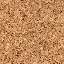 